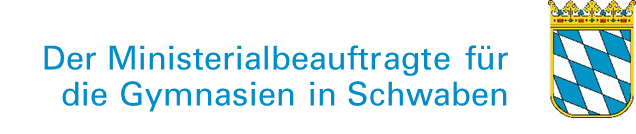 Begabungsstützpunkte im Bezirk SchwabenKursprogramm 2020/2021Über die Schulleitung							Bewerbung bis 15.07.2021	(per Schulportal)							Nachmeldung für Restplätze bis 16.09.2021an den Ministerialbeauftragtenfür die Gymnasien in SchwabenBewerbung (über die Schulleitung):Schulstempel										DatumKursangebot:         Augsburg          Marktoberdorf          Memmingen          Nordschwaben(Zutreffendes bitte ankreuzen)Kursnummer und Titel: _____________________________________________________________Vorname, Nachname: ___________________________________________ Geschlecht:  m/ wGeburtsdatum: __________________________ Jahrgangsstufe im Schuljahr 2021/2022: ________Adresse: _________________________________________________________________________E-Mail:	 __________________________________________________________________________Telefonnummer der Erziehungsberechtigten:___________________________________________Hiermit bewerbe ich mich um die Teilnahme am o.g. Begabtenkurs bzw. erkläre mich mit der Bewerbung meiner Tochter/meines Sohnes einverstanden. Die Hinweise zum Datenschutz auf Seite 2 habe ich zur Kenntnis genommen und willige in die dort beschriebene Datenverarbeitung ein.Datum, Unterschrift der Erziehungsberechtigten			Datum, Unterschrift der Schülerin/des SchülersStellungnahme einer Lehrkraft der Schülerin/des Schülers:(Bitte ggf. auf Anlage verweisen)Unterschrift der Lehrkraft						Unterschrift des Schulleiters/der SchulleiterinDatenschutzhinweise nach Art. 13 der Datenschutz-Grundverordnung (DSGVO) zu Ihrer Bewerbung für das Förderprogramm der Begabungsstützpunkte des Ministerialbeauftragten für die Gymnasien in Schwaben1.Bezeichnung der VerarbeitungstätigkeitOrganisation des Förderprogramms der Begabungsstützpunkte2. Name und Kontaktdaten des VerantwortlichenLtd. OStD Dr. Christoph Henzler, Ministerialbeauftragter für die Gymnasien in Schwaben
Hallstr. 10, 86150 Augsburg, E-Mail: mbschwaben@augsburg.de3. Kontaktdaten des DatenschutzbeauftragtenDatenschutzbeauftragter der Dienststelle des Ministerialbeauftragten für die Gymnasien in Schwaben, Hallstr. 10, 86150 Augsburg, E-Mail: datenschutz@holbein-gymnasium.de4. Zwecke und Rechtsgrundlagen der VerarbeitungIhre Daten werden über Ihre Schulleitung erhoben und digital verarbeitet, um Sie in die Förderung der Begabungsstützpunkte an den Gymnasien in Schwaben aufzunehmen und die betreffenden Fördermaßnahmen zu organisieren. Rechtsgrundlage hierfür ist Art. 6 Abs. 1 Buchst. a. Mit der Anmeldung stimmen Sie zu, dass die angegebene E-Mail-Adresse und die angegebene Telefonnummer dazu verwendet werden, um Sie bzgl. des Förderprogramms der Begabungsstützpunkte zu kontaktieren. Eine darüber hinausgehende Verwendung ist nicht zulässig. Die Daten werden nicht an weitere als die nachfolgend genannten Institutionen und Personen weitergegeben.5. Empfänger oder Kategorien von Empfängern der personenbezogenen DatenIhre personenbezogenen Daten werden an die Dienststellen des Ministerialbeauftragten für die Gymnasien in Schwaben sowie an die Koordinatoren der Begabungsstützpunkte und an die Leiter der von Ihnen gewünschten Begabtenkurse übermittelt. Über den Erfolg Ihrer Bewerbung werden Sie in der Regel direkt vom Kursleiter, bei einzelnen Angeboten auch vom Koordinator des jeweiligen Begabungsstützpunktes informiert. Die Information über Ihre Teilnahme wird an Ihre Schulleitung weitergegeben. 6. Dauer der Speicherung der personenbezogenen DatenIhre Daten werden mit Ablauf des an die Förderung anschließenden Schuljahres gelöscht (gem. BaySchO §40 Satz 1 Nr. 2).7. BetroffenenrechteNach der DSGVO stehen Ihnen folgende Rechte zu: Werden Ihre personenbezogenen Daten verarbeitet, so haben Sie das Recht, Auskunft über die zu Ihrer Person gespeicherten Daten zu erhalten (Art. 15 DSGVO). Sollten unrichtige personenbezogene Daten verarbeitet werden, steht Ihnen ein Recht auf Berichtigung zu (Art. 16 DSGVO). Liegen die gesetzlichen Voraussetzungen vor, so können Sie die Löschung oder Einschränkung der Verarbeitung verlangen sowie Widerspruch gegen die Verarbeitung einlegen (Art. 17, 18 und 21 Abs. 1 DSGVO). Sollten Sie von Ihren oben genannten Rechten Gebrauch machen, prüft die Dienststelle des Ministerialbeauftragten für die Gymnasien in Schwaben, ob die gesetzlichen Voraussetzungen hierfür erfüllt sind. Zudem besteht ein Beschwerderecht beim Bayerischen Landesbeauftragten für den Datenschutz, den Sie unter folgenden Kontaktdaten erreichen:
Wagmüllerstraße 18, 80538 München, Telefon: 089/212672-0, E-Mail: poststelle@datenschutz-bayern.de8. Pflicht zur Bereitstellung der DatenDie Dienststelle des Ministerialbeauftragten für die Gymnasien in Schwaben benötigt Ihre Daten, um Sie in das Förderprogramm der Begabungsstützpunkte aufzunehmen und die betreffenden Fördermaßnahmen zu organisieren. Sollten Sie Fragen zur Verarbeitung der Daten haben, können Sie sich gerne an die Dienststelle wenden.Dienststelle des Ministerialbeauftragten fürdie Gymnasien in SchwabenHallstr. 1086150 Augsburg0821/324-1601mbschwaben@augsburg.de